I MessagesI feel___________________________(name your feeling)When you____________________________(Describe the behavior that is bothering you)Because____________________________(Explain why their behavior causes you to feel this way)Can you please stop?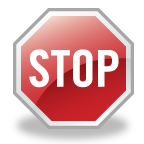 